Scenariusz zajęć dla dzieci 4-letnich grupa KaczuszkiTEMAT ZAJĘCIA: „Sport to zdrowie”.CELE OGÓLNE:- rozwijanie sprawności fizycznej - uczestniczenie w zabawach ruchowych- bieżnychCELE OPERACYJNE:Dziecko:- rozwija koordynację ruchową,- prawidłowo wykonuje ćwiczenia gimnastyczne- bieżne- potrafi wykonać ćwiczenia z elementami podskoku oraz toczenia
METODY PRACY:- czynne - słowneFORMY PRACY:- indywidualna.- z rodzicemŚRODKI DYDAKTYCZNE: wiersz, piłka, kostka do gry. PRZEBIEG ZAJĘĆ „Zrób tyle ile pokazuje kostka” – zabawa ruchowa. Dziecko rzuca kostką z pomocą rodzica liczy ile oczek wypadło.  Dziecko robi tyle pajacyków ( przysiadów, podskoków itp.), ile wskazuje liczba oczek na kostce. „Wyścig końskich zaprzęgów” – Zabawa rodzica z dzieckiem. Jedno jest koniem,                             a drugie woźnicą. Naśladują ruchem jazdę zaprzęgu.Czytanie wiersz pt. „Sport” Adam Świętochowski

"SPORT"
Każdy przedszkolak o tym wie:
Chcesz być zdrowym ruszaj się!
Sport to bardzo ważna sprawa
Są reguły, jest zabawa.

Prawą nogą wypad w przód
I rączkami zawiąż but

Powrót, przysiad, dwa podskoki
W miejscu bieg i skłon głęboki
Wymach rączek w tył, do przodu
By rannego nie czuć chłodu.Rozmowa na temat wiersza. Swobodne wypowiedzi dziecka na temat sportu. Oglądanie obrazków  z różnymi dyscyplinami sportu. Omówienie ilustracji przedstawiających sport . Załącznik 1.Zabawa z piłką.  Dziecko, ma za zadanie dobiec z piłką do wyznaczonego celu, następnie okrąża pachołek (można go zastąpić np. krzesłem) i wraca z piłką . Ćwiczenie bieżne, cwałem bocznym. Zadaniem dzieci jest dobiegnięcie do słupka cwałem bocznym, okrążenie słupka i powrót.Podziękowanie za udział w zajęciach.Opracowała: mgr Angelika PiastaZałącznik nr 1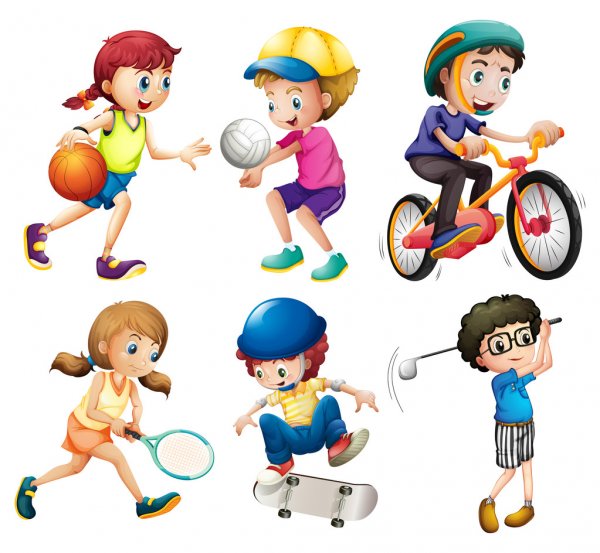 